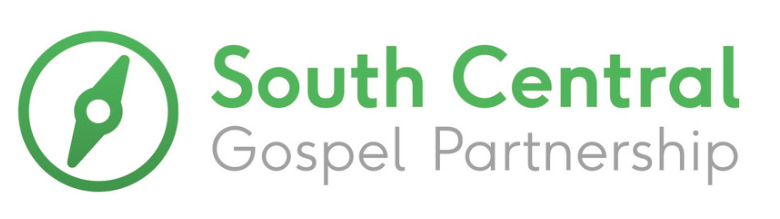 Ministry Training CourseApplication Form Personal Details Further Details Please describe your experience of Christian ministry In what ways do you hope to be teaching God’s Word in the future? Please explain why you wish to attend the South Central Ministry Training CourseSupporting Details Use this space to detail any further points that you would like to include to support your application.Referees Please provide the name and contact details of 2 referees. These should not be family members and one referee should be your church minister. Referee 1 - Church MinisterReferee 2Please return this application form to: admin@scgp.org.ukorSouth Central Ministry Training Course, ℅ St Ebbe’s Church2 Roger Bacon Lane, Oxford, OX1 1QE If you have any questions about the course or would like to find out more before applying, please be in contact with Matt Searles (SCGP Director of Training):matt@scgp.org.ukWe look forward to hearing from you.SurnameFirst NameIf you aren’t known by your first name, please give the name you are known asTitle Phone numberEmailWe will send weekly MTC emails to this addressAddressPost Code Age groupIt is helpful to know your age for assigning you to a small group. Please tick/underline which age group you are in.  If you'd rather not say you can leave this field blank.18-25  26-3536-4546-5555+Current occupation If you work for a church or christian organisation please give its name hereChurch you attendFull nameEmailPhone number (daytime)In what capacity do you know this referee?How long have you known them? Full nameEmailPhone number (daytime)In what capacity do you know this referee?How long have you known them? 